K. J. SOMAIYA SCHOOL OF NURSING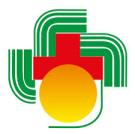 SECOND YEAR   2021 – 22 MEDICAL SURGICAL NURSING IUNIT TEST I Date: 										Marks: 25Q.1 A.	Select the most appropriate answer from the given below.			             (05)Cystoscopy is done to visualize the ______________Kidney		b. Gall Bladder		c. Urinary bladder	d. Ovaries An excessive thrust is called __________Polydispia	b. Polydysphagia	c. Polyurea		d. GlycosureaNormal level of sodium in our blood is _____________                                                                                                                                                                   a.135 – 145mEq/L   b. 125 – 135mEq/L	c. 105 – 115mEq/L	d. 145 – 155mEq/L4) Bleeding from nose is known as ___________       a. Haematemesis     	b. Epistaxis     		c. Haemoptysis    	d.  Haematuria Ascites is collection of fluid in the _______ cavity.Pleural 	 	b. Thoracic 		c. Peritoneal 		d. Pericardial Q.2	State True or False.									(05)Bluish discoloration of body is known as cyanosis.Heparin is coagulant drug.Air conduction is greater than bone conduction.Collapse of lung is called as atelectasis.Night blindness is caused by vitamin B deficiency.Q.3	Write short notes (any 4)		                           				(05)Role of nurse in operation theatreChronic obstructive pulmonary disease (COPD)Duodenal ulcer & Peptic ulcerQ.4 Mrs Tarabai 64yrs old female known case of bronchial asthama admitted in Female medical ward answer the following questions.				               		(10)a) Write etiological factors of bronchial asthama.	   	              	 			(02) 
b) List the sign and symptoms of bronchial asthama.						(02) 
c) Write down investigations for bronchial asthama.						(02) 
d) Elaborate two nursing diagnosis for Mrs Tarabai.                            	                                       (04)							